Employment ApplicationApplicant InformationEducationReferencesPlease list three professional references.Previous EmploymentExperience and QualificationsPlease list any other achievements or certificates obtained pertaining to this position	Military ServiceDisclaimer and Signature_______ I understand that if I am hired I will be working under a 90 Day Probation period where I may be terminated without notice or severance._______ I understand that if I am hired I will be required to obtain and provide the Association with a DMV driving record._______ I understand that if I am hired I may be selected and required to complete random drug testing and may be terminated without notice or severance for any result indicating drug use.I certify that my answers are true and complete to the best of my knowledge. If this application leads to employment, I understand that false or misleading information in my application or interview may result in my release.Water Operator Job DescriptionCheck radio equipment for tank water levels and to make sure pumps and wells are working properly.Keep a check on work orders posted from the main office via text or emailRespond to One Calls for waterline locationsCheck with managers and other employees for job delegationCheck inventory and suppliesCheck trucks and tractorsCheck when water samples need to be takenTake water samplesCheck results of water samplesService wells dailyFill out Log Book dailyGrass cutting and weed eatingAny other duties as necessaryOn Call 24/7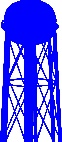 Long Creek Water Association, Inc.Full Name:Date:LastFirstM.I.Address:Street AddressApartment/Unit #CityStateZIP CodePhone:EmailDate Available:Social Security No.:Desired Salary:$Position Applied for:Are you a citizen of the United States?Are you a citizen of the United States?YESNOIf no, are you authorized to work in the U.S.?YESNOHave you ever worked for this company?YESNOIf yes, when?Have you ever been convicted of a felony?Have you ever been convicted of a felony?YESNOIf yes, explain:High School:Address:Year From:YearTo:Did you graduate?YESNODiploma:College:Address:Year From:YearTo:Did you graduate?YESNODegree:Other:Address:Year From:YearTo:Did you graduate?YESNODegree:Full Name:Relationship:Company:Phone:Address:Full Name:Relationship:Company:Phone:Address:Full Name:Relationship:Company:Phone:Address:Company:Phone:Address:Supervisor:Job Title:Starting Salary:$Ending Salary:$Responsibilities:From Date:To Date:Reason for Leaving:May we contact your previous supervisor for a reference?YESNOCompany:Phone:Address:Supervisor:Job Title:Starting Salary:$Ending Salary:$Responsibilities:From Date:To Date:Reason for Leaving:May we contact your previous supervisor for a reference?YESNOCompany:Phone:Address:Supervisor:Job Title:Starting Salary:$Ending Salary:$Responsibilities:From Date:To DateReason for Leaving:May we contact your previous supervisor for a reference?YESNOBranch:From:To:Rank at Discharge:Type of Discharge:If other than honorable, explain:Signature:Date: